Неделей науки и искусства, которая проходит как завершающий этап в апреле с приглашением представителей (учащихся, педагогов) школ Ишненского образовательного округа.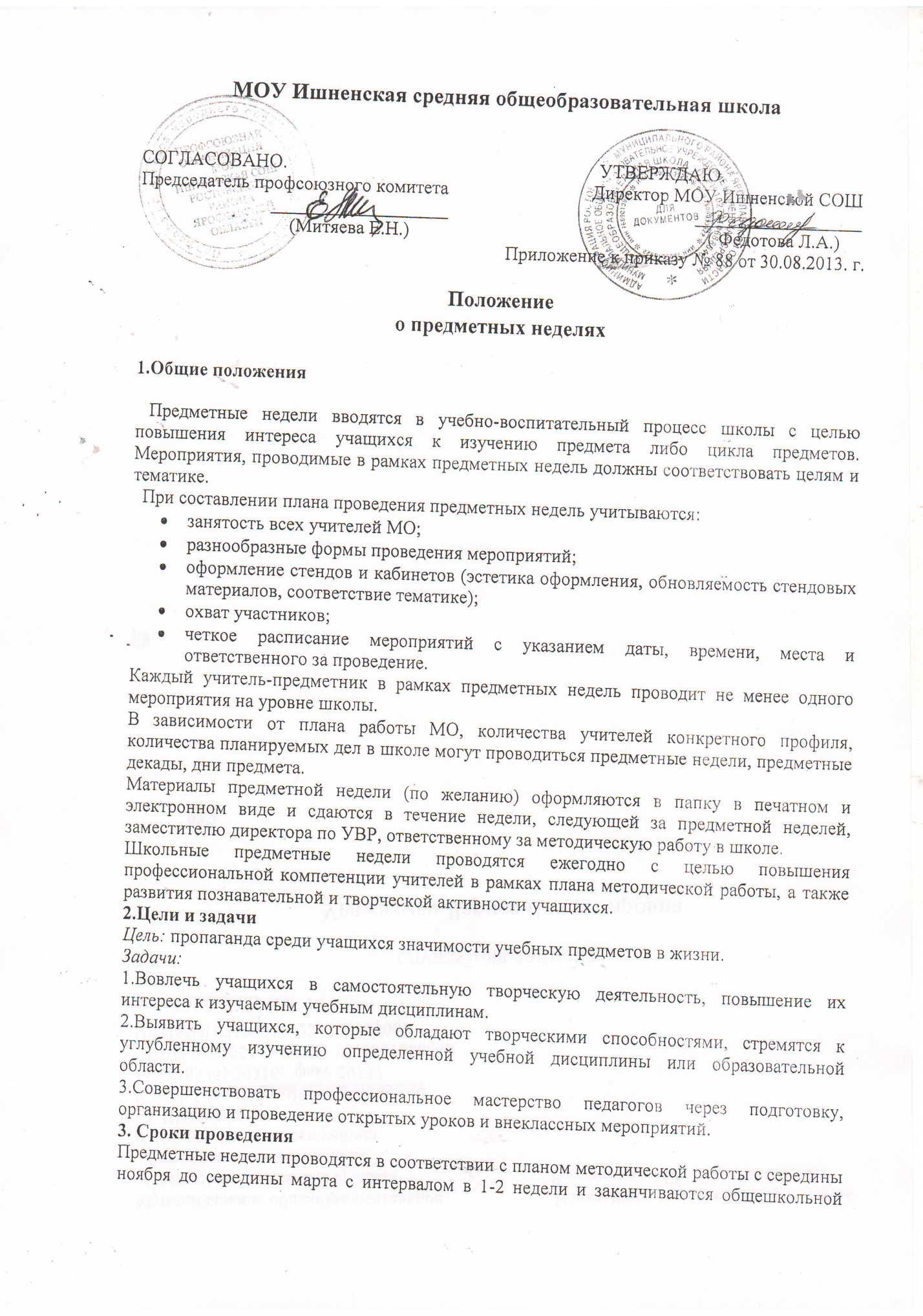 4. Подведение итогов и награждение:Педагоги, принимавшие участие в предметных неделях, награждаются денежными премиями из ФОТ ОУ.В школе формируется банк передового педагогического опыта.